Rückantwort: Landesverband NRW der ApK e.V.im Gesundheitshaus, Raum 301  Gasselstiege 13
48159 MünsterTel. 0251 – 5209522    Fax: 0251 - 5209523Mail: lv-nrw-apk@t-online.de____________________________________________________________________________________Anfahrtsinformationen:Nehmen Sie von der A1 die Ausfahrt Hiltrup-Amelsbüren und biegen Sie an der T-Kreuzung links. Nach ein paar hundert Metern sehen Sie schon die Alexianer Gebäude auf der rechten Seite liegen. Biegen Sie dort rechts ein und folgen Sie dem Straßenverlauf (rechts-links-rechts) auf dem langen Weg immer geradeaus. Sie fahren direkt auf das Roncallihaus und das Cafe Ursula zu. Parkplätze befinden sich vor dem Roncallihaus rechts oder am Ende links.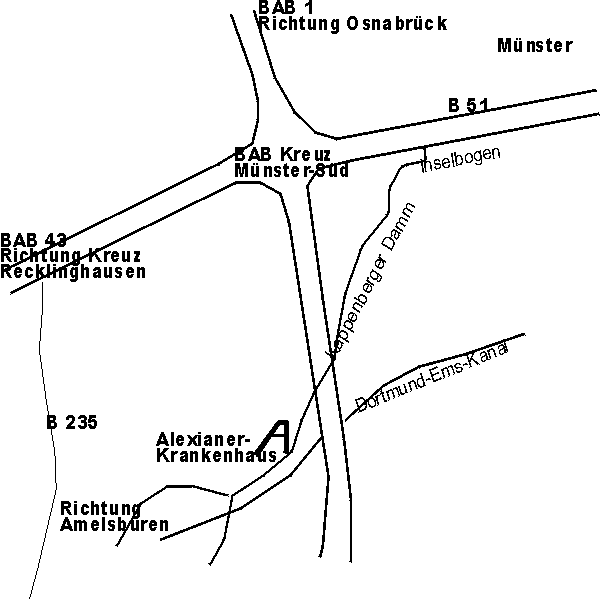 Mit dem Zug fahren Sie bis Münster HBF, dann  mit dem Bus weiter: Sie gehen vom Hintereingang zum Haupteingang des HBF über die Fußgängerampel auf die gegenüberliegende Straßenseite und  dann weiter zum Bussteig D 1Rückfahrt. 09:12ab Münster Hauptbahnhof Bstg. D1StadtBus 709:31an Münster Alexianer-KrankenhausOttmarsbocholt, Dillenbaum10:04ab Münster Hauptbahnhof Bstg. D1StadtBus 710:28an Münster Alexianer-KrankenhausOttmarsbocholt, Dillenbaum15:07ab Münster Alexianer-KrankenhausStadtBus 715:31an Münster Hauptbahnhof Bstg. AMünster Gelmer16:07ab Münster Alexianer-KrankenhausStadtBus 716:31an Münster Hauptbahnhof Bstg. AMünster Gelmer